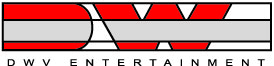 PRESS RELEASEMedia Contact: Robert Clyne
Robert@clynemedia.com - FOR IMMEDIATE RELEASE - DWV ENTERTAINMENT SELLS APHEX TO RØDE MICROPHONESAfter Record 12 Months For Aphex, Industry Leader RØDE Wants InFriday, July 24, 2015, Utah, USA – DWV Entertainment, parent company of legendary audio brand Aphex for the last several years, has announced the sale of Aphex to Australian pro-audio company RØDE Microphones. The announcement was made today by David Wiener, Chairman and CEO of DWV Entertainment. Aphex is well known for its range of audio signal processing equipment that features various proprietary technologies including the iconic “Aural Exciter.”Founded in the mid-1970s, Aphex has since become one of the music and broadcast industries’ most revered brands, contributing to nearly every commercially successful record for decades. Today, Aphex products and technologies are used in a wide range of applications for music, film, video, theater, gaming and communications.Aphex is regarded as an innovation leader, holding numerous patents, and licensing to a wide range of brands around the world. With its expertise in manufacturing, RØDE Microphones’ acquisition of Aphex heralds a giant leap for both companies.Mr. Wiener commented, “The past 12 months have been the most successful in Aphex’s history, with record sales and profits. This success has attracted the attention of a major industry leader. I am proud to announce that Peter Freedman and RØDE have successfully acquired Aphex and will put their exceptional passion and energy into growing Aphex with new products and programs. I have every confidence in Peter and his team, given the professional association and friendship that have come out of our months of meetings and communications, and I am proud to have put this deal together with a person of Peter's caliber.”Peter Freedman, Founder and President of RØDE Microphones, added, “Growing up in professional audio as I did, I have always had incredible respect for Aphex. They’ve always been the best in the business at enhancing the recorded audio experience, and that is as true today as it was when the company was founded forty years ago.”“I am so excited about creating the next chapter in the Aphex story, bringing the company’s game-changing technology to a wider audience, and improving audio for hundreds of thousands of artists, engineers and content creators around the globe.”Aphex will continue to trade as usual. For a list of authorized retailers, or to find more information, visit www.aphex.com or contact info@DWV.com. -----------------About DWV Entertainment: DWV Entertainment is a spin-off of David Wiener Ventures, a globally respected design and branding innovator, involved in the product, fashion, automotive, aircraft, athletic, electronic and interiors industries. DWV clients and business partners include Ferrari, Columbia, Ganassi Racing, Deer Valley Resort, Beymen Group, US Ski Team, Nike, Ben & Jerry’s and many more. DWV’s founder, David Wiener, has been the subject of countless international publications and a PBS documentary. DWV’s headquarters are in Park City, Utah. www.DWV.com 